INFORMACION PRESUPUESTARIA POR DEPENDENCIA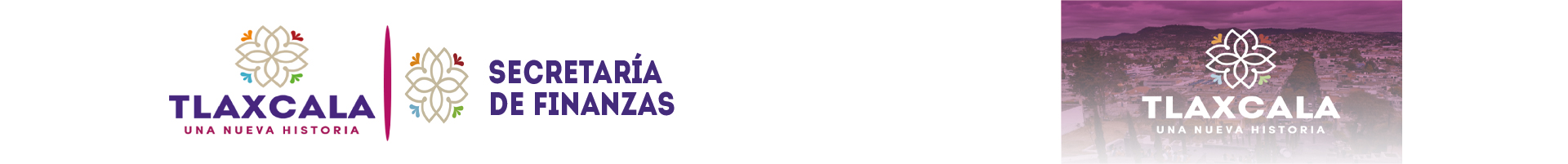 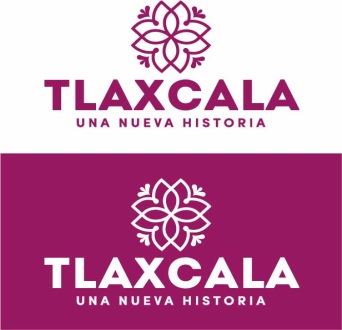 DEPENDENCIA O ENTIDADDEPENDENCIA O ENTIDAD20. COORDINACION DE COMUNICACIÓN 20. COORDINACION DE COMUNICACIÓN 20. COORDINACION DE COMUNICACIÓN 20. COORDINACION DE COMUNICACIÓN PARTIDACONCEPTOAPROBADODEVENGADOEJERCIDOPRIMER TRIMESTRESEGUNDO TRIMESTRETERCER TRIMESTRE1000SERVICIOS PERSONALES1131SUELDOS A FUNCIONARIOS2,918,956.002,198,972.282,198,972.28694,989.72772,853.76731,128.801132SUELDOS AL PERSONAL1,901,645.001,370,249.381,370,249.38434,040.17466,355.41469,853.801133SUELDOS A TRABAJADORES3,685,747.002,685,181.872,685,181.87852,519.29944,885.17887,777.411211HONORARIOS ASIMILABLES A SALARIOS2,979,765.002,161,613.992,161,613.99657,610.76769,895.13734,108.101212ADICIONES A LOS HONORARIOS ASIMILABLES A SALARIOS335,222.00207,399.67207,399.6764,287.4169,713.5673,398.701312 PRIMA QUINQUENAL A TRABAJADORES273,606.00201,309.54201,309.5463,838.9768,587.2668,883.311314ASIGNACIÓN DE QUINQUENIO TRABAJADORES37,677.0025,374.7025,374.709,119.569,190.687,064.461321PRIMA VACACIONAL A FUNCIONARIOS291,895.00215,988.22215,988.2269,498.6871,751.5674,737.981322PRIMA VACACIONAL AL PERSONAL95,082.0067,472.6967,472.6921,717.0921,744.3724,011.231323PRIMA VACACIONAL A TRABAJADORES184,288.00132,073.25132,073.2542,855.8943,703.4245,513.941326GRATIFICACIÓN FIN DE AÑO FUNCIONARIOS648,657.00479,973.47479,973.47154,441.72159,447.79166,083.961327GRATIFICACIÓN FIN DE AÑO AL PERSONAL211,294.00149,939.50149,939.5048,260.4248,320.9553,358.131328GRATIFICACIÓN FIN DE AÑO A TRABAJADORES409,528.00293,495.42293,495.4295,234.9097,118.47101,142.051341COMPENSACIONES Y OTRAS PRESTACIONES A FUNCIONARIOS169,262.00126,946.98126,946.9842,315.6642,315.6642,315.661343COMPENSACIONES A TRABAJADORES0.00137,030.04137,030.0445,676.6845,676.6845,676.681431CUOTAS SEGURO DE RETIRO A FUNCIONARIOS531,967.00381,543.15381,543.15126,660.18128,222.79126,660.181432 CUOTAS SEGURO DE RETIRO AL PERSONAL19,574.0013,205.2613,205.264,660.683,883.904,660.681441CUOTAS SEGURO DE VIDA A FUNCIONARIOS184,000.000.000.000.000.000.001442CUOTAS SEGURO DE VIDA AL PERSONAL172,500.000.000.000.000.000.001443 CUOTAS SEGURO DE VIDA A TRABAJADORES253,000.000.000.000.000.000.001531MES PREJUBILATORIO5,325.000.000.000.000.000.001541AYUDA PARA PASAJES45,171.0032,246.6932,246.6910,727.9910,767.9010,750.801542APOYO CANASTA32,623.0011,666.5511,666.550.0011,666.550.001546DÍAS ECONÓMICOS A TRABAJADORES92,144.0085,711.3285,711.3285,711.320.000.001549INCENTIVO AL AHORRO DE LOS FUNCIONARIOS894,373.00654,487.21654,487.21217,261.14219,964.93217,261.14154AINCENTIVO AL AHORRO DEL PERSONAL69,486.0049,114.9749,114.9716,698.8515,421.6016,994.52154BINCENTIVO AL AHORRO DE LOS TRABAJADORES59,411.0042,931.7942,931.7914,343.5514,400.9014,187.34154DANIVERSARIO DÍA DEL TRABAJO15,231.0014,537.8814,537.880.0014,537.880.00154KSERVICIO MÉDICO A FUNCIONARIOS298,335.00182,441.61182,441.6126,836.52114,025.5341,579.56154LSERVICIO MEDICO AL PERSONAL456,247.00115,299.20115,299.2027,143.0768,822.9919,333.14154M154M. SERVICIO MÉDICO A TRABAJADORES820,006.00613,564.08613,564.0870,106.98358,221.57185,235.531551APOYOS A LA CAPACITACIÓN DE LOS SERVIDORES PÚBLICOS31,248.0022,306.8522,306.857,421.147,448.787,436.931591CUOTAS DESPENSA A FUNCIONARIOS527,869.00396,503.53396,503.53124,544.64139,991.53131,967.361592CUOTAS DESPENSA AL PERSONAL494,877.00349,505.63349,505.63108,890.07119,645.48120,970.081593CUOTAS DESPENSA A TRABAJADORES725,819.00518,211.89518,211.89162,686.43182,776.50172,748.961597DESPENSA ESPECIAL DE FIN DE AÑO AL PERSONAL141,575.00100,674.28100,674.2832,172.6232,808.9335,692.731598 DESPENSA ESPECIAL DE FIN DE AÑO A TRABAJADORES307,146.00220,121.15220,121.1571,426.1772,838.7875,856.201599PERCEPCIÓN COMPLEMENTARIA FUNCIONARIOS2,918,956.002,198,972.282,198,972.28694,989.72772,853.76731,128.80159BOTRAS PERCEPCIONES A FUNCIONARIOS397,302.00179,990.64179,990.6457,915.7059,793.1262,281.82159COTRAS PERCEPCIONES AL PERSONAL79,866.0039,448.1639,448.1612,735.5712,652.1714,060.42159DOTRAS PERCEPCIONES A TRABAJADORES775,195.00367,763.64367,763.6423,808.76318,669.4825,285.40159FAPORTACIÓN A PENSIONES DE FUNCIONARIOS525,411.00395,816.21395,816.21125,098.62139,114.07131,603.52159GAPORTACIÓN A PENSIONES DEL PERSONAL342,297.00246,646.01246,646.0178,127.6583,944.4084,573.96159HAPORTACIÓN A PENSIONES POR TRABAJADORES663,435.00483,334.47483,334.47153,454.25170,080.05159,800.17159JBONO ANUAL A FUNCIONARIOS486,493.00359,980.40359,980.40115,831.23119,585.95124,563.22159KBONO ANUAL AL PERSONAL16,895.0011,780.2211,780.224,022.633,431.754,325.841711ESTÍMULOS POR AÑOS DE SERVICIO32,850.0032,850.0032,850.000.0032,850.000.00TOTAL 1000 SERVICIOS PERSONALES TOTAL 1000 SERVICIOS PERSONALES 26,559,251.0018,573,676.0718,573,676.075,669,682.406,859,981.166,044,012.512000MATERIALES Y SUMINISTROS2111MATERIALES, ÚTILES Y EQUIPOS MENORES DE OFICINA297,000.00130,773.41130,773.4129,685.1066,437.7234,650.592121MATERIALES Y ÚTILES DE IMPRESIÓN Y REPRODUCCIÓN18,436.000.000.000.000.000.002141MATERIALES, ÚTILES Y EQUIPOS MENORES DE TECNOLOGÍAS DE LA INFORMACIÓN Y COMUNICACIONES564,000.00204,772.95204,772.950.0081,414.05123,358.902151MATERIAL IMPRESO E INFORMACIÓN DIGITAL239,120.00102,871.00102,871.000.000.00102,871.002161MATERIAL DE LIMPIEZA128,000.0071,193.3371,193.3310,984.0445,223.7114,985.582211PRODUCTOS ALIMENTICIOS PARA PERSONAS150,500.00122,912.08122,912.0815,252.8050,438.9357,220.352231UTENSILIOS PARA EL SERVICIO DE ALIMENTACIÓN0.006,996.786,996.780.000.006,996.782441MADERA Y PRODUCTOS DE MADERA0.00986.00986.00986.000.000.002461MATERIAL ELÉCTRICO Y ELECTRÓNICO80,000.0046,186.0246,186.020.0024,732.9821,453.042521FERTILIZANTES, PESTICIDAS Y OTROS AGROQUÍMICOS0.002,766.192,766.190.002,766.190.002531MEDICINAS Y PRODUCTOS FARMACÉUTICOS61,525.0029,811.2029,811.200.0019,813.289,997.922541MATERIALES, ACCESORIOS Y SUMINISTROS MÉDICOS4,000.000.000.000.000.000.002611COMBUSTIBLES, LUBRICANTES Y ADITIVOS584,164.00460,389.99460,389.9997,144.10227,380.89135,865.002711VESTUARIO Y UNIFORMES0.004,860.034,860.030.000.004,860.032911HERRAMIENTAS MENORES0.0014,283.9214,283.920.00261.8414,022.082941REFACCIONES Y ACCESORIOS MENORES DE EQUIPO DE CÓMPUTO Y TECNOLOGÍAS DE LA INFORMACIÓN36,000.0018,147.2118,147.21494.1611,573.006,080.052961REFACCIONES Y ACCESORIOS MENORES DE EQUIPO DE TRANSPORTE238,100.00186,160.01186,160.0154,353.01113,756.9218,050.082991REFACCIONES Y OTROS ACCESORIOS MENORES DE OTROS BIENES MUEBLES25,000.0036,488.3836,488.380.0017,348.3819,140.00TOTAL 2000 MATERIALES Y SUMINISTROSTOTAL 2000 MATERIALES Y SUMINISTROS2,425,845.001,439,598.501,439,598.50208,899.21661,147.89569,551.403000SERVICIOS GENERALES3111ENERGÍA ELÉCTRICA159,324.0075,968.0075,968.0025,315.0024,566.0026,087.003131AGUA16,002.007,310.007,310.000.000.007,310.003141TELEFONÍA TRADICIONAL482,400.00265,276.05265,276.0547,997.67125,537.8691,740.523161SERVICIOS DE TELECOMUNICACIONES Y SATÉLITES4,000.000.000.000.000.000.003171SERVICIOS DE ACCESO DE INTERNET, REDES Y PROCESAMIENTO DE INFORMACIÓN204,000.0042,707.8642,707.860.00566.7242,141.143221ARRENDAMIENTO DE EDIFICIOS0.00165,306.96165,306.960.000.00165,306.963341SERVICIOS DE CAPACITACIÓN0.000.000.000.000.000.003361SERVICIOS DE APOYO ADMINISTRATIVO, TRADUCCIÓN, FOTOCOPIADO E IMPRESIÓN0.003,062.403,062.400.003,062.400.003431SERVICIOS DE RECAUDACIÓN, TRASLADO Y CUSTODIA DE VALORES630.00287.10287.1052.2095.70139.203451SEGURO DE BIENES PATRIMONIALES73,414.000.000.000.000.000.003481COMISIONES POR VENTAS2,898.001,850.491,850.49422.82845.64582.033511CONSERVACIÓN Y MANTENIMIENTO MENOR DE INMUEBLES266,512.000.000.000.000.000.003521INSTALACIÓN, REPARACIÓN Y MANTENIMIENTO DE MOBILIARIO Y EQUIPO DE ADMINISTRACIÓN, EDUCACIONAL Y RECREATIVO60,000.000.000.000.000.000.003531INSTALACIÓN, REPARACIÓN Y MANTENIMIENTO DE EQUIPO DE CÓMPUTO Y TECNOLOGÍA DE LA INFORMACIÓN60,000.000.000.000.000.000.003551REPARACIÓN Y MANTENIMIENTO DE EQUIPO DE TRANSPORTE317,668.0053,286.5353,286.5318,270.0122,770.7612,245.763611DIFUSIÓN POR RADIO, TELEVISIÓN Y OTROS MEDIOS DE MENSAJES SOBRE PROGRAMAS Y ACTIVIDADES GUBERNAMENTALES3,027,660.002,650.372,650.370.002,650.370.003641SERVICIOS DE REVELADO DE FOTOGRAFÍAS20,000.000.000.000.000.000.003721PASAJES TERRESTRES44,000.0026,000.0026,000.008,000.004,000.0014,000.003751VIÁTICOS EN EL PAÍS110,000.0020,799.0020,799.00839.0097.0019,863.003971OTROS SERVICIOS DE TRASLADO Y HOSPEDAJE220,960.000.000.000.000.000.003811GASTOS DE CEREMONIAL0.0042,630.0042,630.000.000.0042,630.003821GASTOS DE ORDEN SOCIAL Y CULTURAL282,686.00101,685.88101,685.8813,749.376,963.0180,973.503921IMPUESTOS Y DERECHOS6,600.007,336.007,336.004,752.000.002,584.003981IMPUESTOS SOBRE NOMINAS Y OTROS QUE SE DERIVEN DE UNA RELACIÓN LABORAL600,037.00382,814.00382,814.0087,830.00140,330.00154,654.00TOTAL 3000 SERVICIOS GENERALES TOTAL 3000 SERVICIOS GENERALES 5,958,791.001,198,970.641,198,970.64207,228.07331,485.46660,257.115000BIENES MUEBLES, INMUEBLES E INTANGIBLES5151EQUIPO DE CÓMPUTO Y DE TECNOLOGÍAS DE LA INFORMACIÓN192,454.00185,595.36185,595.360.000.00185,595.365911SOFTWARE0.0058,721.5258,721.520.000.0058,721.52TOTAL 5000 BIENES MUEBLES, INMUEBLES E INTANGIBLES TOTAL 5000 BIENES MUEBLES, INMUEBLES E INTANGIBLES 192,454.00244,316.88244,316.880.000.00244,316.88TOTAL COORDINACION DE COMUNICACIÓNTOTAL COORDINACION DE COMUNICACIÓN35,136,341.0021,456,562.0921,456,562.096,085,809.687,852,614.517,518,137.90